DEN  OTEVŘENÝCH  DVEŘÍ V MŠ KUŘIMse uskuteční na všech pracovištíchve čtvrtek dne 2.5. 2024od 10.00 – 11.30 hodin Děti s rodiči si mohou prohlédnout všechna pracoviště mateřské školy,seznámit se s výchovně vzdělávací prací, ŠVP,nabízenými aktivitami pracoviště a se zaměstnanci školy.Rodiče mají možnost si vyzvednout  „Žádost o přijetí dítěte do MŠ“.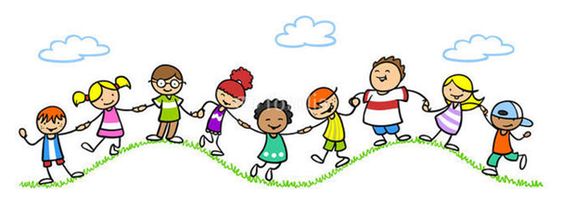 